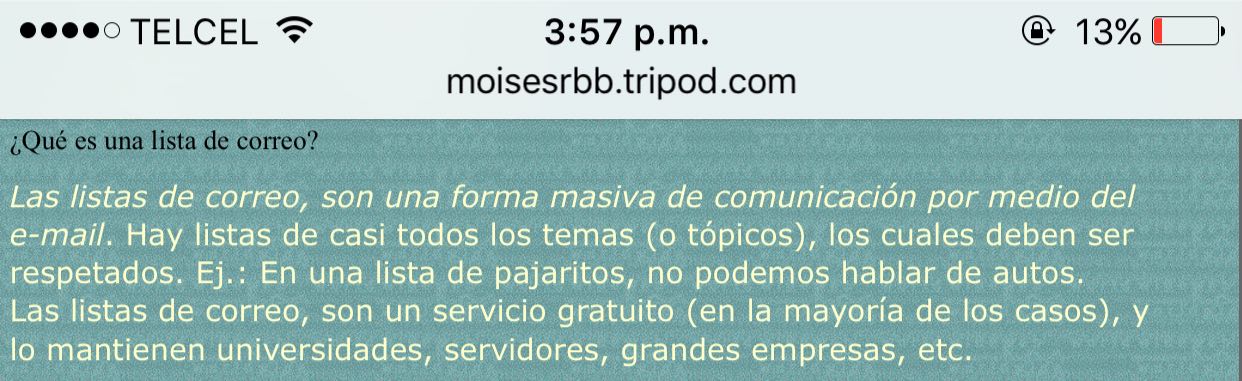 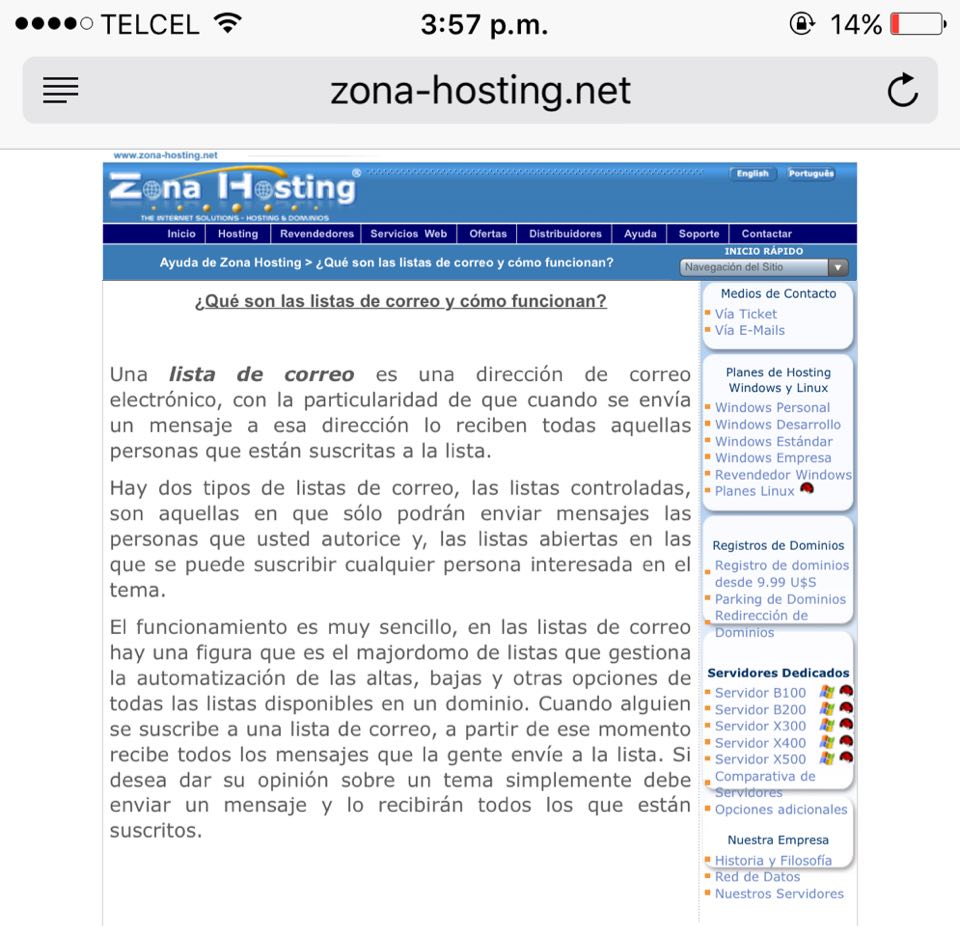 ¿Cómo funciona?Aquí explica cómo funciona una lista de correo y como explicamos anteriormente, una persona manda un mensaje a algún determinado correo, lista o grupo y según las personas que estén en esa lista a ellas les llegará el correo enviado nada más.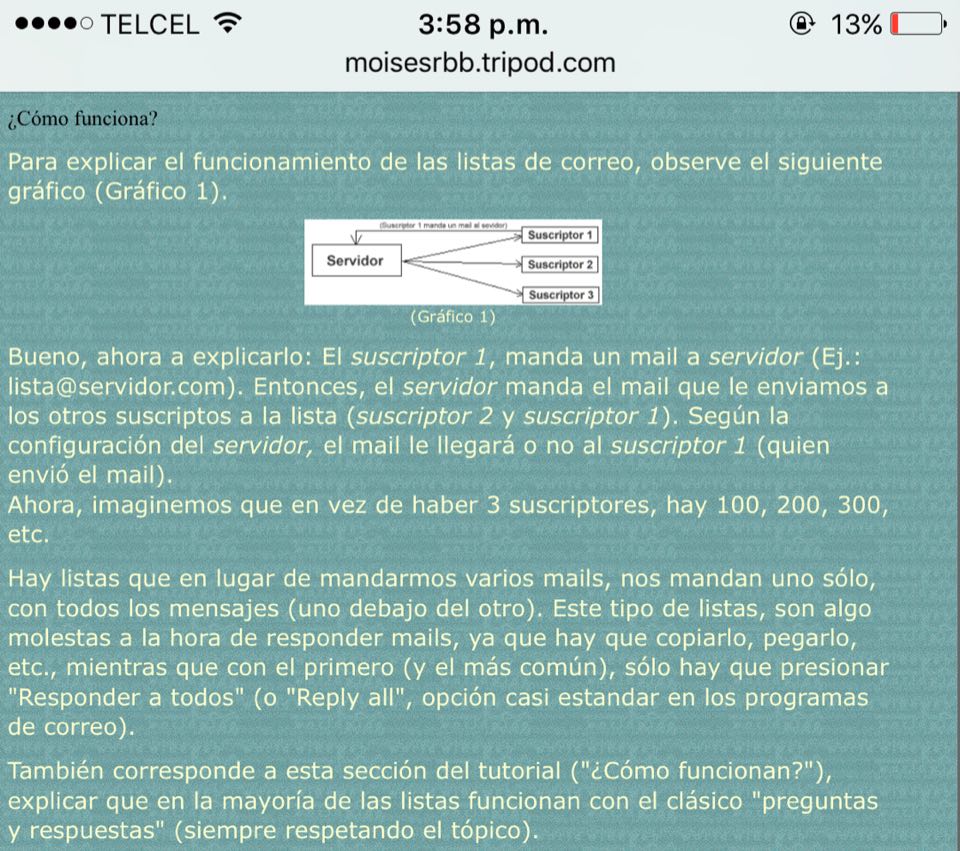 EJEMPLO: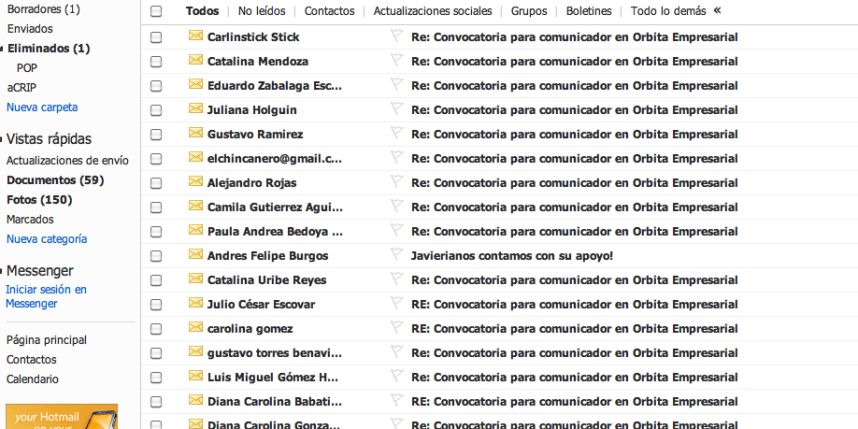 